ΔΕΛΤΙΟ ΤΥΠΟΥΣκηνή Δεύτερη: Η Ταινία Έναρξης!Ο Πέδρο Αλμοδόβαρ, το μεγαλύτερο όνομα του σύγχρονου ισπανικού κινηματογράφου, επιστρέφει με τη νέα του ταινία «Julieta» στο γυναικείο δράμα και το 22ο Διεθνές Φεστιβάλ Κινηματογράφου της Αθήνας - Νύχτες Πρεμιέρας βρίσκει την ιδανική ταινία έναρξης!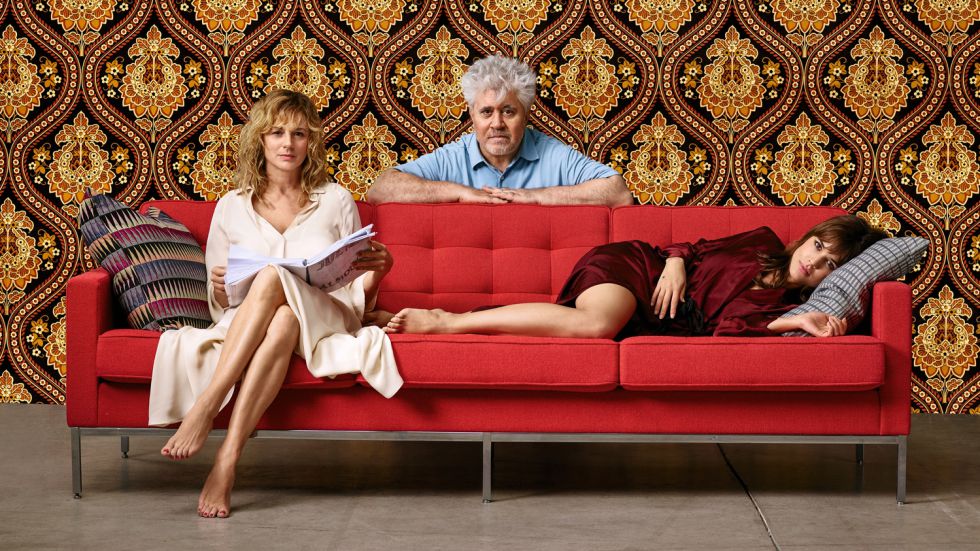 Ένας οικείος και απολύτως αφοσιωμένος ύμνος στη γυναικεία φύση, από έναν σκηνοθέτη ο οποίος έχει αφιερώσει το μεγαλύτερο μέρος της φιλμογραφίας του αποθεώνοντας τις θηλυκές υπάρξεις της ζωής και του μυαλού του, είναι η «Julieta» η ολοκαίνουργια, 20ή ταινία του Πέδρο Αλμοδόβαρ, που διεκδίκησε το φετινό Χρυσό Φοίνικα στις Κάννες.Έπειτα από το αλέγρο «Δεν Κρατιέμαι» και το μυστηριώδες «Δέρμα που Κατοικώ», ο βραβευμένος με Όσκαρ δημιουργός του «Ψηλά Τακούνια» και του «Όλα για τη Μητέρα μου», επιστρέφει διασκευάζοντας σε μια ενιαία πλοκή τρία διηγήματα της βραβευμένης με Νόμπελ Λογοτεχνίας, καναδικής καταγωγής συγγραφέα Άλις Μονρό.Γυναίκες-ερωμένες, γυναίκες-σύντροφοι και γυναίκες-μητέρες. Γυναίκες που αγαπούν. Γυναίκες που υπομένουν. Γυναίκες χτυπημένες από τη μοίρα και γυναίκες που δεν το βάζουν κάτω. Γυναίκες στο χείλος του γκρεμού και γυναίκες στο κατώφλι μιας νέας αρχής. Γυναίκες στωικές και γυναίκες εύθραυστες. Όλες αυτές οι διαφορετικές και αλληλοσυγκρουόμενες εκδοχές πάνω στην θηλυκότητα βρίσκουν σύνοψη και εφαρμογή στο πρόσωπο της νέας ηρωίδας του 66χρονου δημιουργού. Ο Αλμοδόβαρ αφήνει για άλλη μια φορά μια γυναίκα να γίνει ο οδηγός και ο επιβάτης του δικού της αποκαλυπτικού ταξιδιού, όπως και ο νευρώδης ξεναγός σε μια από τις πολλοστές λαβυρινθώδεις αφηγήσεις του σκηνοθέτη.Η Έμα Σουάρεζ και η Αντριάνα Ουγκάρτε πρωταγωνιστούν στο «Julieta» ενώ σε δεύτερους ρόλου θα δούμε την Ίνμα Κουέστα, την Πιλάρ Κάστρο και την πολυαγαπημένη ηθοποιό-μούσα του Αλμοδόβαρ, Ρόζι ντε Πάλμα.Σύνοψη:Καθηγήτρια κλασικών σπουδών, η Julieta έχει περάσει το καθοριστικό σύνορο των 50 ετών και θεωρητικά διάγει μια ήρεμη και τακτοποιημένη ζωή. Μία τυχαία συνάντηση, με μία παλιά της γνώριμη, θα συμβάλλει καταλυτικά ώστε να ξυπνήσουν τα για χρόνια κρυμμένα φαντάσματα του παρελθόντος της. Η Julieta θα έρθει αντιμέτωπη με αξεδιάλυτα μυστήρια, ανοιχτά τραύματα και εκκρεμείς υποθέσεις που αφορούν τον άντρα που αγάπησε, την κόρη που έφερε στη ζωή, τους δικούς της γονείς και τον ίδιο της τον εαυτό.Μπορείτε να δείτε το τρέιλερ της ταινίας εδώ.Η πρεμιέρα της ταινίας «Julieta» θα γίνει την Τετάρτη 21 Σεπτεμβρίου στο Μέγαρο Μουσικής Αθηνών (μόνο με προσκλήσεις). Το αναλυτικό πρόγραμμα του Φεστιβάλ, θα ανακοινωθεί την Τετάρτη 14 Σεπτεμβρίου.Η ταινία θα κυκλοφορήσει στις ελληνικές αίθουσες από την Odeon την Πέμπτη 20 Οκτωβρίου.Μέχρι την ανακοίνωση του ολοκληρωμένου προγράμματος της 22ης διοργάνωσής του Διεθνούς Φεστιβάλ Κινηματογράφου της Αθήνας - ΝΥΧΤΕΣ ΠΡΕΜΙΕΡΑΣ στη Συνέντευξη Τύπου η οποία θα πραγματοποιηθεί στις 14 Σεπτεμβρίου 2016, στον ΙΑΝΟ, μπορείτε να δείτε τους πρώτους τίτλους ταινιών εδώ. http://www.aiff.gr/ΔΙΟΡΓΑΝΩΣΗ: ΠΕΡΙΟΔΙΚΟ ΣΙΝΕΜΑ - WWW.CINEMAG.GRΑκολουθήστε μας στο Facebook  / Twitter  / InstagramΜΕΓΑΣ ΧΟΡΗΓΟΣ: ΟΤΕ TVΣΥΝΔΙΟΡΓΑΝΩΣΗ: ΟΠΑΝΔΑΜΕΓΑΛΟΣ ΥΠΟΣΤΗΡΙΚΤΗΣ: ΑΤΤΙΚΗ ΟΔΟΣΥΠΟΣΤΗΡΙΚΤΗΣ ΕΚΔΗΛΩΣΕΩΝ: JAMESONΜΕ ΤΗΝ ΑΙΓΙΔΑ ΤΟΥ: ΥΠΟΥΡΓΕΙΟΥ ΠΟΛΙΤΙΣΜΟΥ ΚΑΙ ΑΘΛΗΤΙΣΜΟΥΔΙΟΡΓΑΝΩΣΗ: ΠΕΡΙΟΔΙΚΟ ΣΙΝΕΜΑ - WWW.CINEMAG.GRΑκολουθήστε μας στο Facebook  / Twitter  / InstagramΜΕΓΑΣ ΧΟΡΗΓΟΣ: ΟΤΕ TVΣΥΝΔΙΟΡΓΑΝΩΣΗ: ΟΠΑΝΔΑΜΕΓΑΛΟΣ ΥΠΟΣΤΗΡΙΚΤΗΣ: ΑΤΤΙΚΗ ΟΔΟΣΥΠΟΣΤΗΡΙΚΤΗΣ ΕΚΔΗΛΩΣΕΩΝ: JAMESONΜΕ ΤΗΝ ΑΙΓΙΔΑ ΤΟΥ: ΥΠΟΥΡΓΕΙΟΥ ΠΟΛΙΤΙΣΜΟΥ ΚΑΙ ΑΘΛΗΤΙΣΜΟΥΜΕ ΤΗΝ ΥΠΟΣΤΗΡΙΞΗ ΤΩΝ:ΕΚΚCREATIVE EUROPE MEDIA GREECEGOETHE INSTITUTΠΡΕΣΒΕΙΑ ΤΗΣ ΓΑΛΛΙΑΣ ΣΤΗΝ ΕΛΛΑΔΑ / AMBASSADE DE FRANCE EN GRECEBRITISH COUNCILΒΡΕΤΑΝΙΚΗ ΠΡΕΣΒΕΙΑ ΣΤΗΝ ΑΘΗΝΑ /BRITISH EMBASSY ATHENSCITY OF ATHENS CONVENTION & VISITORS BUREAUΠΡΕΣΒΕΙΑ ΤΟΥ ΙΣΡΑΗΛ ΣΤΗΝ ΕΛΛΑΔΑ / EMBASSY OF ISRAEL IN GREECEΠΡΕΣΒΕΙΑ ΤΟΥ ΚΑΝΑΔΑ ΣΤΗΝ ΕΛΛΑΔΑ / EMBASSY OF CANADA TO GREECE ΠΡΕΣΒΕΙΑ ΙΣΠΑΝΙΑΣ ΣΤΗΝ ΑΘΗΝΑ / EMBAJADA DE ESPANA A ATENASΠΡΕΣΒΕΙΑ ΤΗΣ ΙΤΑΛΙΑΣ ΣΤΗΝ ΕΛΛΑΔΑ / ΑΜBASCIATA D’ITALIA D'ATENEΙΤΑΛΙΚΟ ΜΟΡΦΩΤΙΚΟ ΙΝΣΤΙΤΟΥΤΟΙΝΣΤΙΤΟΥΤΟ LUCE CINECITTA IANOSΖOLOTASFRIDAY’sVIVA.GRΧΟΡΗΓΟΙ ΕΠΙΚΟΙΝΩΝΙΑΣ:MEGA TVERTERT 2ΠΡΩΤΟ ΠΡΟΓΡΑΜΜΑ ΔΕΥΤΕΡΟ ΠΡΟΓΡΑΜΜΑ RADIO KOSMOS TV5 MONDEMAD TVMAD RADIOPEPPER 96.6EN LEFKO 87.7RED 96.3HIT 88.9THISISATHENS.ORGΑΘΗΝΟΡΑΜΑLIFE.GRΓια περισσότερες πληροφορίες σχετικές με το Γραφείο Τύπου:210-6061163 | press@aiff.grwww.cinemag.gr & www.aiff.gr